Erhebung von TierschutzindikatorenName:Standortnummer (z. B. Registriernummer nach VVVO):WasWo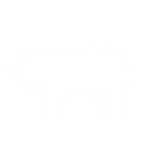 DatumErgebnisHandlungs-bedarf/
MaßnahmeDatumErgebnisHandlungs-bedarf/
MaßnahmeDatumErgebnisHandlungs-
bedarf/
MaßnahmeSauen (Empfehlung: in der Gruppenhaltung 30 und in der Einzelhaltung (Abferkelung, Deckzentrum) 20 Sauen)Sauen (Empfehlung: in der Gruppenhaltung 30 und in der Einzelhaltung (Abferkelung, Deckzentrum) 20 Sauen)Sauen (Empfehlung: in der Gruppenhaltung 30 und in der Einzelhaltung (Abferkelung, Deckzentrum) 20 Sauen)Sauen (Empfehlung: in der Gruppenhaltung 30 und in der Einzelhaltung (Abferkelung, Deckzentrum) 20 Sauen)Sauen (Empfehlung: in der Gruppenhaltung 30 und in der Einzelhaltung (Abferkelung, Deckzentrum) 20 Sauen)Sauen (Empfehlung: in der Gruppenhaltung 30 und in der Einzelhaltung (Abferkelung, Deckzentrum) 20 Sauen)Sauen (Empfehlung: in der Gruppenhaltung 30 und in der Einzelhaltung (Abferkelung, Deckzentrum) 20 Sauen)Sauen (Empfehlung: in der Gruppenhaltung 30 und in der Einzelhaltung (Abferkelung, Deckzentrum) 20 Sauen)Sauen (Empfehlung: in der Gruppenhaltung 30 und in der Einzelhaltung (Abferkelung, Deckzentrum) 20 Sauen)Sauen (Empfehlung: in der Gruppenhaltung 30 und in der Einzelhaltung (Abferkelung, Deckzentrum) 20 Sauen)Sauen (Empfehlung: in der Gruppenhaltung 30 und in der Einzelhaltung (Abferkelung, Deckzentrum) 20 Sauen)TherapieindexQSUmrauscherquoteSauenplanerAbortrateSauenplanerWurfzahlSauenplanerTierverlusteSauenplanerStereotypienStall KörperkonditionStall LahmheitStall (Gruppenhaltung)SchulterläsionenStall (Einzelhaltung)HautverletzungenStallSaugferkel (Empfehlung: Würfe zu den betrachteten Sauen)Saugferkel (Empfehlung: Würfe zu den betrachteten Sauen)Saugferkel (Empfehlung: Würfe zu den betrachteten Sauen)Saugferkel (Empfehlung: Würfe zu den betrachteten Sauen)Saugferkel (Empfehlung: Würfe zu den betrachteten Sauen)Saugferkel (Empfehlung: Würfe zu den betrachteten Sauen)Saugferkel (Empfehlung: Würfe zu den betrachteten Sauen)Saugferkel (Empfehlung: Würfe zu den betrachteten Sauen)Saugferkel (Empfehlung: Würfe zu den betrachteten Sauen)Saugferkel (Empfehlung: Würfe zu den betrachteten Sauen)Saugferkel (Empfehlung: Würfe zu den betrachteten Sauen)TherapieindexQSKümmererStallHautverletzungenStallWasWoDatumErgebnisHandlungs-bedarf/
MaßnahmeDatumErgebnisHandlungs-bedarf/
MaßnahmeDatumErgebnisHandlungs-
bedarf/
MaßnahmeAufzuchtferkel (Empfehlung: 50 Tiere aus verschiedenen Buchten)Aufzuchtferkel (Empfehlung: 50 Tiere aus verschiedenen Buchten)Aufzuchtferkel (Empfehlung: 50 Tiere aus verschiedenen Buchten)Aufzuchtferkel (Empfehlung: 50 Tiere aus verschiedenen Buchten)Aufzuchtferkel (Empfehlung: 50 Tiere aus verschiedenen Buchten)Aufzuchtferkel (Empfehlung: 50 Tiere aus verschiedenen Buchten)Aufzuchtferkel (Empfehlung: 50 Tiere aus verschiedenen Buchten)Aufzuchtferkel (Empfehlung: 50 Tiere aus verschiedenen Buchten)Aufzuchtferkel (Empfehlung: 50 Tiere aus verschiedenen Buchten)Aufzuchtferkel (Empfehlung: 50 Tiere aus verschiedenen Buchten)Aufzuchtferkel (Empfehlung: 50 Tiere aus verschiedenen Buchten)TherapieindexQSTierverlusteMastplanerTägliche ZunahmeMastplanerSchwanz- und OhrverletzungenStallKümmererStallHautverletzungenStallLahmheitStallMastschweine (Empfehlung: 50 Tiere aus verschiedenen Buchten)Mastschweine (Empfehlung: 50 Tiere aus verschiedenen Buchten)Mastschweine (Empfehlung: 50 Tiere aus verschiedenen Buchten)Mastschweine (Empfehlung: 50 Tiere aus verschiedenen Buchten)Mastschweine (Empfehlung: 50 Tiere aus verschiedenen Buchten)Mastschweine (Empfehlung: 50 Tiere aus verschiedenen Buchten)Mastschweine (Empfehlung: 50 Tiere aus verschiedenen Buchten)Mastschweine (Empfehlung: 50 Tiere aus verschiedenen Buchten)Mastschweine (Empfehlung: 50 Tiere aus verschiedenen Buchten)Mastschweine (Empfehlung: 50 Tiere aus verschiedenen Buchten)Mastschweine (Empfehlung: 50 Tiere aus verschiedenen Buchten)TherapieindexQSSchlachtbefundeQSTierverlusteMastplanerTägliche ZunahmeMastplanerSchwanz- und OhrverletzungenStallKümmererStallHautverletzungenStallLahmheitStall